                                                                                    Pubblicità legale - Sito Web dell'IstitutoOggetto: Determina per l’affidamento diretto per la fornitura di Dispositivi di protezione Individuale, ai sensi dell’art. 36, comma 2, lettera a) del D.Lgs. 50/2016, per un importo contrattuale pari a € 1.209,00 (IVA esclusa), CIG: Z692CF82A6IL DIRIGENTE SCOLASTICOVISTO il R.D. 18 novembre 1923, n. 2440, recante «Nuove disposizioni sull’amministrazione del Patrimonio e la Contabilità Generale dello Stato»;VISTA la L. 15 marzo 1997, n. 59 concernente «Delega al Governo per il conferimento di funzioni e compiti alle regioni ed enti locali, per la riforma della Pubblica Amministrazione e per la semplificazione amministrativa»; VISTO il D.P.R. 8 marzo 1999, n. 275, «Regolamento recante norme in materia di autonomia delle Istituzioni Scolastiche, ai sensi dell’art. 21 della L. 15/03/1997»; VISTO il Decreto Assessoriale 28 dicembre 2018, n. 7753 recante “Istruzioni generali sulla gestione amministrativo-contabile delle istituzioni scolastiche di ogni ordine e grado operanti nel territorio della Regione siciliana”;   VISTO il D.Lgs. n. 165 del 30 marzo 2001, recante «Norme generali sull'ordinamento del lavoro alle dipendenze delle amministrazioni pubbliche» e successive modifiche e integrazioni;TENUTO CONTO delle funzioni e dei poteri del Dirigente Scolastico in materia negoziale, come definiti dall'articolo 25, comma 2, del decreto legislativo 30 marzo 2001, n. 165, dall’articolo 1, comma 78, della legge n. 107 del 2015 e dagli articoli 3 e 44 del succitato D.A. 7753/2018; VISTO il Regolamento d’Istituto - delibera del Consiglio di Istituto n. 43 del 27/02/2019, che disciplina le modalità di attuazione delle procedure di acquisto di lavori, servizi e forniture;VISTO il Piano Triennale dell’Offerta Formativa (PTOF); VISTO il Programma Annuale 2020 approvato con delibera del Consiglio di Istituto n. 32 del 19/12/2019; VISTA la Circolare del Ministero della salute Prot. n. 5443 del 22 febbraio 2020 relativamente allapulizia di uffici pubblici e alle misure precauzionali da adottare in questa fase di emergenza sanitaria; VISTO l’articolo 77 del DL 18/2020 che ha stanziato una risorsa finanziaria a favore di tutte le Istituzioni scolastiche ed educative statali per le attività legate all’attuazione delle misure di cui all’oggetto, in particolare per garantire idonee condizioni igienico sanitarie dei locali, ovvero dispositivi di protezione e igiene personale per l’intera comunità scolastica, come anche precisato nella nota dipartimentale prot. n. 562/2020, che si richiama nella presente nota.VISTA la Nota prot. n. 8308 del 1 aprile 2020 MIUR avente ad oggetto: D.L. 17 marzo 2020, n. 18, recante “Misure di potenziamento del Servizio sanitario nazionale e di sostegno economico per famiglie,lavoratori e imprese connesse all’emergenza epidemiologica da COVID-19” - AVVISO ASSEGNAZIONE RISORSE FINANZIARIE;VISTA la L. 241 del 7 agosto 1990, recante «Nuove norme sul procedimento amministrativo»;VISTO il D.Lgs. 18 aprile 2016, n. 50, recante «Codice dei contratti pubblici», come modificato dal D.Lgs. 19 aprile 2017, n. 56 (cd. Correttivo) e dal Decreto Sblocca Cantieri, convertito con modificazioni dalla Legge 14 giugno 2019, n. 55;VISTO	in particolare l’art. 32, comma 2, del D.Lgs. 50/2016, il quale prevede che, prima dell’avvio delle procedure di affidamento dei contratti pubblici, le stazioni appaltanti, in conformità ai propri ordinamenti, decretano o determinano di contrarre, individuando gli elementi essenziali del contratto e i criteri di selezione degli operatori economici e delle offerte e che, per gli affidamenti ex art. 36, comma 2, lett. a) del Codice «[…] la stazione appaltante può procedere ad affidamento diretto tramite determina a contrarre, o atto equivalente, che contenga, in modo semplificato, l’oggetto dell’affidamento, l’importo, il fornitore, le ragioni della scelta del fornitore, il possesso da parte sua dei requisiti di carattere generale, nonché il possesso dei requisiti tecnico-professionali, ove richiesti»;VISTO in particolare, l’art. 36, comma 2, lettera a) del D.Lgs. 50/2016, il quale prevede che «Fermo restando quanto previsto dagli articoli 37 e 38 e salva la possibilità di ricorrere alle procedure ordinarie, le stazioni appaltanti procedono all'affidamento di lavori, servizi e forniture di importo inferiore alle soglie di cui all'articolo 35, secondo le seguenti modalità: a) per affidamenti di importo inferiore a 40.000 euro, mediante affidamento diretto, anche senza previa consultazione di due o più operatori economici o per i lavori in amministrazione diretta […]»;  VISTE 	le Linee Guida n. 4, aggiornate al Decreto Legislativo 19 aprile 2017, n. 56 con delibera del Consiglio n. 206 del 1 marzo 2018, recanti «Procedure per l’affidamento dei contratti pubblici di importo inferiore alle soglie di rilevanza comunitaria, indagini di mercato e formazione e gestione degli elenchi di operatori economici», le quali hanno inter alia previsto che, ai fini della scelta dell’affidatario in via diretta, «[…] la stazione appaltante può ricorrere alla comparazione dei listini di mercato, di offerte precedenti per commesse identiche o analoghe o all’analisi dei prezzi praticati ad altre amministrazioni. In ogni caso, il confronto dei preventivi di spesa forniti da due o più operatori economici rappresenta una best practice anche alla luce del principio di concorrenza»; VISTO l’art. 45, comma 2, lett. a) del D.A. 7753/2018/2018, il quale prevede che «Al Consiglio d’Istituto spettano le deliberazioni relative alla determinazione, nei limiti stabiliti dalla normativa vigente in materia, dei criteri e dei limiti per lo svolgimento, da parte del dirigente scolastico, delle seguenti attività negoziali: a) affidamenti di lavori, servizi e forniture, secondo quanto disposto dal decreto legislativo 18 aprile 2016, n. 50 e dalle relative previsioni di attuazione, di importo superiore a 10.000,00 euro»;VISTO l’art. 1, comma 449 della L. 296 del 2006, come modificato dall’art. 1, comma 495, L. n. 208 del 2015, che prevede che tutte le amministrazioni statali centrali e periferiche, ivi comprese le scuole di ogni ordine e grado, sono tenute ad approvvigionarsi utilizzando le convenzioni stipulate da Consip S.p.A.; VISTE	le Linee guida ANAC n. 3, recanti «Nomina, ruolo e compiti del responsabile unico del procedimento per l’affidamento di appalti e concessioni», approvate dal Consiglio dell’Autorità con deliberazione n. 1096 del 26 ottobre 2016 e aggiornate al D.Lgs. 56 del 19 aprile 2017 con deliberazione del Consiglio n. 1007 dell’11 ottobre 2017, le quali hanno inter alia previsto che «Il RUP è individuato, nel rispetto di quanto previsto dall’art. 31, comma 1, del codice, tra i dipendenti di ruolo addetti all’unità organizzativa inquadrati come dirigenti o dipendenti con funzioni direttive o, in caso di carenza in organico della suddetta unità organizzativa, tra i dipendenti in servizio con analoghe caratteristiche», definendo altresì i requisiti di professionalità richiesti al RUP;  RITENUTO che il Prof. Andrea Badalamenti, dirigente Scolastico dell’Istituzione Scolastica, risulta pienamente idoneo a ricoprire l’incarico di RUP per l’affidamento in oggetto, in quanto soddisfa i requisiti richiesti dall’art. 31, comma 1, del D.Lgs. 50/2016, avendo un livello di inquadramento giuridico e competenze professionali adeguate rispetto all’incarico in questione; TENUTO CONTO che, nella fattispecie, il RUP rivestirà anche le funzioni di Direttore dell’Esecuzione, sussistendo i presupposti per la coincidenza delle due figure previsti dal paragrafo 10 delle Linee Guida ANAC n. 3;VISTO	l’art. 6-bis della legge 7 agosto 1990, n. 241, introdotto dall'art. 1, comma 41, della legge 6 novembre 2012, n. 190, relativo all’obbligo di astensione dall’incarico del responsabile del procedimento in caso di conflitto di interessi, e all’obbligo di segnalazione da parte dello stesso di ogni situazione di conflitto (anche potenziale);TENUTO CONTO che, nei confronti del RUP individuato non sussistono le condizioni ostative previste dalla succitata norma;DATO ATTO della necessità di acquistare dispositivi di protezione individuale, in riferimento Circolare del Ministero della salute Prot. n. 5443 del 22 febbraio 2020 relativamente alla pulizia di uffici pubblici e alle misure precauzionali da adottare in questa fase di emergenza sanitaria;DATO ATTO della non esistenza di Convenzioni Consip attive in merito a tale merceologia come si evince dalle risultanze delle verifiche effettuate in data odierna ed allegate alla presente determina;RITENUTO che, per la fornitura in argomento, non deve essere predisposto il Documento unico di valutazione dei rischi da Interferenza (DUVRI), in quanto, le prestazioni rientrano nelle ipotesi di cui all’art. 26, comma 3 bis, del D.lgs n. 81/2008;DATO ATTO che è stata svolta un’indagine di mercato, ai sensi delle citate Linee Guida n. 4, mediante il confronto dei preventivi di spesa, ricevuti per e-mail dalle varie ditte che trattano questi prodotti, volto a selezionare l’operatore economico maggiormente idoneo a soddisfare il fabbisogno dell’Istituzione Scolastica;CONSIDERATO che l’istituto ha preso in considerazione le offerte degli operatori risultati aggiudicatari nelle precedenti procedure, ossia Centro informatica 2000 S.R.L. e Corrao Felice Roberto S.R.L.,tenuto conto di:• la particolare struttura del mercato e la riscontrata effettiva assenza di alternative il grado di soddisfazione maturato a conclusione del precedente rapporto contrattuale le ragioni per le quali l’Istituto  soddisfatto delle prestazioni precedentemente rese, prendendo in esame profili relativi a: esecuzione a regola d’arte e qualità della prestazione, nel rispetto dei tempi e dei costi pattuiti e della competitività del prezzo offerto rispetto alla media dei prezzi praticati nel settore di mercato di riferimento;VISTE 	le offerte ricevute dai sotto elencati operatori economici appositi preventivi per l’affidamento della fornitura in parola:	CENTRO INFORMATICA 2000 S.R.L. nota prot. n. 00005343-VI.10 del 11/05/2020;	CORRAO FELICE ROBERTO S.R.L. nota prot. n.0004954-VI.10 del 23/04/2020;CONSIDERATO che il preventivo migliore risulta essere quello dell’operatore Centro Informatica 2000 S.r.l.; RITENUTO di affidare la fornitura in parola all’operatore Centro informatica 2000 s.r.l. per aver presentato il preventivo in modo dettagliato in merito agli articoli richiesti, per un importo pari a € 1.209,00 (IVA esclusa);TENUTO CONTO che la Stazione Appaltante, ai sensi di quanto previsto dalle Linee Guida n. 4: espleterà, prima della stipula del contratto, le seguenti verifiche volte ad accertarne il possesso dei requisiti di moralità: i) consultazione del casellario ANAC; ii) verifica del documento unico di regolarità contributiva (DURC). Resta inteso che il contratto sarà stipulato solo in caso di esito positivo delle suddette verifiche; per i restanti requisiti di moralità, procederà alla stipula del contratto sulla base di un’apposita autodichiarazione resa dall’operatore economico ai sensi e per gli effetti del Decreto del Presidente della Repubblica 28 dicembre 2000 n. 445, dalla quale risulti il possesso dei requisiti di carattere generale di cui all’articolo 80 del D.Lgs. 50/2016;VISTO l’art. 1, comma 3, del Decreto - Legge n. 95/2012, convertito nella Legge n. 135/2012, ai sensi del quale «Le amministrazioni pubbliche obbligate sulla base di specifica normativa ad approvvigionarsi attraverso le convenzioni di cui all’articolo 26, comma 3 della legge 23 dicembre 1999, n. 488 stipulate da Consip S.p.A. o dalle centrali di committenza regionali costituite ai sensi dell’articolo 1, comma 455, della legge 27 dicembre 2006, n. 296 possono procedere, qualora la convenzione non sia ancora disponibile e in caso di motivata urgenza, allo svolgimento di autonome procedure di acquisto dirette alla stipula di contratti aventi durata e misura strettamente necessaria e sottoposti a condizione risolutiva nel caso di disponibilità della detta convenzione»; VISTO l’art. 1, commi 65 e 67, della Legge 23 dicembre 2005, n. 266, in virtù del quale l’Istituto è tenuto ad acquisire i codici identificativi di gara (CIG: Z692CF82A6);TENUTO CONTO che l’affidamento in oggetto dà luogo ad una transazione soggetta agli obblighi di tracciabilità dei flussi finanziari previsti dalla legge del 13 agosto 2010, n. 136 («Piano straordinario contro le mafie, nonché delega al Governo in materia di normativa antimafia») e dal D.L. del 12 novembre 2010, n. 187 («Misure urgenti in materia di sicurezza»), convertito con modificazioni dalla legge del 17 dicembre 2010, n. 217, e relative modifiche, integrazioni e provvedimenti di attuazione, per cui si è proceduto a richiedere i seguenti Codici Identificativi di Gara (CIG: Z692CF82A6);CONSIDERATO che la spesa complessiva di cui al presente provvedimento risulta pari ad € 1.209,00 oltre IVA (pari a € 1.474.98 Iva compresa) che trovano copertura nel bilancio di previsione per l’anno 2020; nell’osservanza delle disposizioni di cui alla legge del 6 novembre 2012, n. 190, recante «Disposizioni per la prevenzione e la repressione della corruzione e dell’illegalità della Pubblica Amministrazione»,DETERMINAPer i motivi espressi nella premessa, che si intendono integralmente richiamati:di autorizzare, ai sensi dell’art. 36, comma 2, lett. a) del D.Lgs. 50/2016, l’affidamento diretto della fornitura aventi ad oggetto, acquisto di dispositivi di protezione individuale, all’operatore economico Centro Informatica 2000 S.r.l. con sede in TRAPANI, Via Spalti, 56 - P.IVA 01279040818, per un importo complessivo delle prestazioni pari ad € 1.474,98 IVA inclusa (Imponibile € 1.209,00 ed IVA pari a € 265,98); di autorizzare la spesa complessiva € 1.474,98 IVA inclusa da imputare sul capitolo A01-A11 risorse ex art 77 DL 18/2020 dell’esercizio finanziario 2020;	di stipulare il contratto in forma di buono d’ordine con relative condizioni di fornitura e di trasmettere alla ditta le richieste di certificazioni e di documentazione, previste dalle vigenti disposizioni; di nominare il prof. Andrea Badalamenti DS quale Responsabile Unico del Procedimento, ai sensi dell’art. 31 del D.Lgs. 50/2016 e quale Direttore dell’Esecuzione, ai sensi degli artt. 101 e 111 del D.Lgs. 50/2016 e del D.M. 49/2018; che il presente provvedimento sia pubblicato sul sito internet dell’Istituzione Scolastica ai sensi della normativa sulla trasparenza.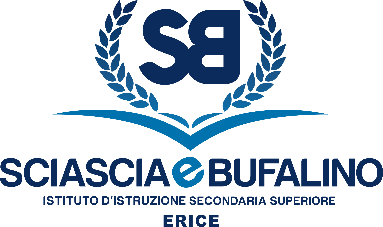 SEDE CENTRALE: Via Cesarò, 36 Erice (Casa Santa)Cod. M.P.I. TPIS02200A – C.F. 93066580817 0923 569559  0923 568484 TPIS02200A@istruzione.it  PEC TPIS02200A@pec.istruzione.it www.sciasciaebufalino.edu.it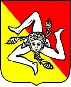 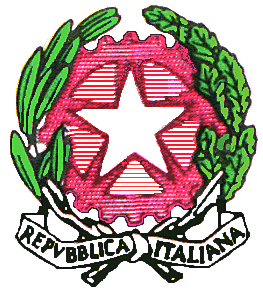 Prot. n. 0005482-VI.10Erice, 13/05/2020IL Responsabile Unico del ProcedimentoIL DIRIGENTE SCOLASTICOProf. Andrea Badalamenti